T.CSAKARYA UYGULAMALI BİLİMLER ÜNİVERSİTESİSPOR BİLİMLERİ FAKÜLTESİ2019/2020EĞİTİM-ÖĞRETİM YILIGİRİŞ KLAVUZUÖĞRENCİ ALIM YÖNERGESİ	3GENEL HÜKÜMLER	3ENGELLİ ADAYLAR İÇİN GENEL HÜKÜMLER	4KONTENJANLAR	5ÖN KAYIT İŞLEMLERİ	6YETENEK SINAVI TESTİ VE UYGULANMASI……………………………………………………………………………………………………………..7TESLİM EDİLMESİ GEREKEN BELGELER…………………………………………………………………………………………………………………..7SPORCU ÖZGEÇMİŞ PUANI VE YERLEŞTİRME PUANI (SÖPYS) HESAPLANMASI……………………………………………………….8SPORCU  ÖZGEÇMİŞ ve YETENEK SINAVI PUANLARININ DEĞERLENDİRİLMESİ	8SONUÇLARIN İLANI	9KESİN KAYIT TARİHLERİ VE GEREKLİ BELGELER	9ANTRENÖRLÜK EĞİTİMİ BÖLÜMÜ ENGELLİ ADAYLAR ÖZEL YETENEK SINAVI………………………………………………………11 DİĞER HÜKÜMLER	12EK.1. BEDEN EĞİTİMİ VE SPOR ÖĞRETMENLİĞİ BÖLÜMÜ SPOR ÖZGEÇMİŞ PUANI DEĞERLENDİRME TABLOSU	13EK.2. ANTRENÖRLÜK EĞİTİMİ BÖLÜMÜ SPOR ÖZGEÇMİŞ PUANI DEĞERLENDİRME TABLOSU	14T.CSAKARYA UYGULAMALI BİLİMLER ÜNİVERSİTESİSPOR BİLİMLERİ FAKÜLTESİ 2019/2020 EĞİTİM-ÖĞRETİM YILIGİRİŞ KILAVUZUBu kitapçık, Sakarya Uygulamalı Bilimler Üniversitesi (SUBÜ) Spor Bilimleri Fakültesi Beden Eğitimi ve Spor Öğretmenliği ve Antrenörlük Eğitimi bölümlerine alınacak öğrencilerin belirlenmesi için uygulama esaslarını ortaya koymak amacıyla hazırlanmıştır.Bu yönergede geçen terim ve kısaltmalar aşağıdaki şekilde tanımlanmıştır;SÖPYS: Sporcu Özgeçmiş Puanı ve Yetenek SınavıÖYSP: Özel Yetenek Sınav Puanı (SÖPYS puanı kullanılacaktır) ÖYSP-SP: Standartlaştırılmış Özel Yetenek Sınav Puanı OBP: Orta Öğretim Başarı PuanıTYT: Temel Yeterlilik TestiTYT-P: 2019-TYT puanı (en yüksek puan değerlendirmeye alınacaktır)YP: Yerleştirmeye Esas Olacak PuanSpor Bilimleri Fakültesi “Antrenörlük Eğitimi ” ve  “Beden Eğitimi ve Spor Öğretmenliği” bölümlerine alınacak öğrenciler için aşağıdaki hususlar göz önüne alınacaktır.Adaylar başvurularını ön kayıt tarihlerinde internet üzerinden gerçekleştireceklerdir. Ön kayıt işlemini gerçekleştiren ve ilgili bölümün koşullarını sağlayan adaylar gerekli olan evrakları evrak teslim tarihlerinde Sakarya Uygulamalı Bilimler Üniversitesi Spor Bilimleri Fakültesi ön kayıt masasına teslim edeceklerdir.Sakarya Uygulamalı Bilimler Üniversitesi Spor Bilimleri Fakültesi Antrenörlük Eğitimi ve Beden Eğitimi ve Spor Öğretmenliği bölümleri için başvuru taban puanları, 2019 TYT sınavında puan türlerinin herhangi birinden en az 180 puan olarak belirlenmiştir.2019 TYT ile herhangi bir yükseköğretim programına yerleştirilen veya diğer üniversitelerin yaptığı özel yetenek sınavlarına katılan adaylar da başvuru yapabilirler.Yerleştirme puanlarının hesaplanmasında yetenek testinden başarılı olmak koşulu ile, Yükseköğretim Kurulu Başkanlığı Yürütme Kurulunun kararı uyarınca, adayların “TYT puanları” ve “Özel Yetenek Sınav Puanı” değerlendirmeye esas alınacaktır.İnternet üzerinden ön kayıt yapıldıktan sonra adayın kendisi evraklarını teslim etmelidir.  Evrakların tesliminde posta ve kargo ile yapılan müracaatlar kabul edilmeyecektir.  Adaylar birden fazla bölüm için ön kayıt yaptırabilirler.Bu yönergede belirtilen ilke ve kurallar dışında ortaya çıkabilecek bütün konularda 2019-YKS kılavuzunda belirtilen hükümler geçerlidir.Aday ön kayıt süresince tercihlerini değiştirebilmektedir.  Ön kayıt süresi tamamlandıktan sonra herhangi bir tercih değişikliğine kesinlikle izin verilmeyecektir.Adayların ön kayıt başvurusu sırasında yapmış oldukları tercih sırasına göre yerleştirme yapılacaktır. Yerleştirme sonucunda adaylar, öncelikli tercihlerine göre yalnızca bir asil listede yer alabileceklerdir.Belge teslim süresi tamamlandıktan sonra belge değişikliği yapılmayacak ve yeni belge alınmayacaktır.Antrenörlük Eğitimi Bölümüne başvuru yapılabilecek branşlar Ek.2’de verilmektedir.Bireysel sporlardaki her bir branştan en fazla 6 öğrenci, takım sporlarından ise her bir branştan en fazla 12 öğrenci alınacaktır.Ek-2’de belirtilen spor dallarında Spor Özgeçmişi Puan Tablosundan herhangi bir puan alamayan adaylar Antrenörlük Eğitimi Bölümüne başvuramaz. Engelli sporlarda derece yapmış ancak engeli olmayan sporcular Antrenörlük Eğitimi Bölümüne başvuramazlar.Tüm aşamalarda çıkabilecek olağanüstü hallerde nihai karar değerlendirme üst kurulu tarafından verilir. Üst kurul Dekan, Dekan yardımcıları ve ilgili Bölüm Başkanlarından oluşur.	Özel yetenek sınavına başvuracak olan engelli aday öğrenciler [bedensel engelli, görme engelli, işitme engelli, MR (mental retardasyon) ile “yaygın gelişimsel bozukluklar” (otizm spektrum bozuklukları (OSB), Asperger sendromu, RETT sendromu, dezintegratif bozukluklar, sınıflanamayan grupta yer alan yaygın gelişimsel bozukluklar)];Üniversite veya hakem statüsündeki devlet hastanesinden aldıkları “Engelli Sağlık Kurulu Raporu” ile engel durumlarını belgelemeleri kaydıyla, 2019-TYT sınavından en az 100 puan ve üzerinde olması durumunda “Antrenörlük Eğitimi” bölümü özel yetenek sınavlarına başvuru yapabilirler.Adaylar başvurularını 5-6 Eylül 2019 tarihlerinde gerekli olan evrakları Sakarya Uygulamalı Bilimler Üniversitesi Spor Bilimleri Fakültesi ön kayıt masasına kendileri teslim edeceklerdir. “Engelli Sağlık Kurulu Rapor”unda, adayın başvurduğu spor dalında “spor yapmasına” mani bir hal olmadığı ibaresi yer almalıdır. Engel durumlarını belgeleyemeyen adayların başvuruları geçersiz sayılır. “Engelli Sağlık Kurulu Raporu”nun sınav başvuru tarihinden en fazla 6 ay öncesi alınması ve sağlık kurulunda başvuran adayın engel durumu ile ilgili uzman hekimin bulunması gerekmektedir. Bir üniversite veya devlet hastanesinden alınmayan raporlar kabul edilmez. Antrenörlük Eğitimi Bölümüne başvuracak engelli adaylar; sadece Fakültemizde Antrenörlük Eğitimi Bölümünde uzmanlık dalı eğitimi verilen ve aynı zamanda Paralimpik spor dalları kapsamında yer alan spor dallarına başvuru yapabilirler (Tablo 3). Antrenörlük Eğitimi Bölümüne başvuracak engelli adayların başvuru yapacakları Paralimpik spor dalında en az üç (3) yıllık sporcu lisanslarının olması zorunludur (lisanslar üst üste üç yıl olmak zorunda değildir).Antrenörlük Eğitimi Bölümüne başvuracak engelli adayların ibraz ettikleri Paralimpik spor dalında (Tablo 3) vizeli lisans yıllarından herhangi bir yıla ait olmak koşuluyla, en az bir (1) müsabakaya veya yarışmaya katıldıklarına veya derece yaptıklarına ilişkin ilgili kurumdan (Spor Genel Müdürlüğü, Federasyonlar, Milli Eğitim Bakanlığı veya bu kurumların İl/İlçe Müdürlüklerinden /temsilciliklerinden) verilen resmi belgeye  (müsabaka listesi, müsabaka cetveli, müsabaka raporu, sonuç belgesi) sahip olmaları gereklidir (Tablo 4). Engelli kontenjanı dolmadığı takdirde, boş kalan kontenjan sayısı genel kontenjana aktarılacaktır.	Tablo 1. Spor Bilimleri Fakültesi Beden Eğitimi ve Spor Öğretmenliği ve Antrenörlük Eğitimi bölümlerine alınacak öğrenci kontenjanlarıAdayların ön kayıt işlemleri yalnızca internet üzerinden gerçekleştirilir. Beden Eğitimi ve Spor Öğretmenliği ve Antrenörlük Eğitimi Bölümleri için başvuru ile ilgili önemli tarihler aşağıdaki tabloda verilmektedir.Tablo 2. Sınavla İlgili Önemli Tarihler*Adayların 3 Eylül 2019 tarihi saat 17:00’ye kadar para yatırma işlemlerini gerçekleştirmiş olmaları gerekmektedir. Dekontlarda mutlaka adayın kimlik numarasının bulunması gerekmektedir.Pençe Kuvveti Testi; Ölçümler elektronik pençe kuvveti ölçüm cihazı ile yapılacaktır. Adaylara iki hak verilecektir. Erkeklerde 10 kg, kadınlarda 5 kg değerine ulaşanlar veya geçenler, sınavdan 100 PUAN alacaklardır. Bu kuvvet değerlerini elde edemeyenler ve sınava girmeyenlerin puanı sıfır (0) olarak Kabul edilerek değerlendirmeye alınacaktır.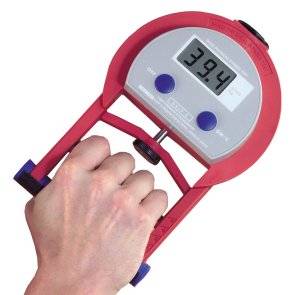 Nüfus cüzdanı fotokopisiBir adet vesikalık fotoğraf (Son altı ay içinde çekilmiş olmalı).2019 TYT sınav sonuç belgesiAlanı veya Dalı “SPOR” çıkışlı olduğunu gösteren belge. (Diploma ya da okuldan alınan resmi yazı)Milli sporcu olan adayların, Spor Hizmetleri Genel Müdürlüğü’nden alacakları “Milli Sporcu” olduklarını gösterir resmi belgeyi (Özerk federasyonlar için federasyon başkanı, özerk olmayan federasyonlar için Gençlik ve Spor Bakanlığı’ndan en az genel müdür yardımcısı onaylı) ibraz etmeleri gereklidir. Olimpik olan, müsabakası yapılan branşlar için “Milli Sporcu” belgesi dışındaki belgeler geçerli sayılmayacaktır. Yarışması olmayan spor branşlarında ilgili uluslararası federasyonun yıllık programı içerisinde yer alan organizasyonlarda ve yine federasyonun yapmış olduğu seçmeler sonucunda ülkemizi temsil etmiş olan sporcular için bu durumlarını açıkça belirten resmi belge gereklidir (Belgenin aslı veya noter onaylı kopyası ibraz edilmelidir).Antrenörlük Eğitimi Bölümünü tercih eden adaylar için ilgili federasyonlardan alınmış spor özgeçmiş belgeleri (Özerk federasyonlar için federasyon başkanı, özerk olmayan federasyonlar için Gençlik ve Spor Bakanlığı’ndan en az genel müdür yardımcısı onaylı), (Belgenin aslı veya noter onaylı kopyası ibraz edilmelidir).Beden Eğitimi ve Spor Öğretmenliği Bölümü ve Antrenörlük Eğitimi Bölümü için spor yılı gösterir Gençlik Hizmetleri ve Spor İl Müdürlüğü onaylı lisans sicil dökümü belgeleri (Belgenin aslı veya noter onaylı kopyası kayıt esnasında alınır).Başvuru Hizmeti Ücreti dekontu; 100 TL başvuru hizmeti bedeli 3 Eylül 2019 tarihi saat 17:00’ye kadar Ziraat Bankasına yatırılabilir. Dekontlarda mutlaka adayın kimlik numarasının bulunması gerekmektedir. Başvuru hizmeti için yatırılan ücret her ne sebep olursa olsun tekrar iade edilmez.T.C. Ziraat Bankası Sakarya Üniversitesi Kampüs Sakarya Şubesi      IBAN NO: TR89 0001 0019 4686 0260 2850 23Beden Eğitimi ve Spor Öğretmenliği Bölümünü tercih eden adayların Sporcu Özgeçmiş Puanları ve Yetenek Sınavı (SÖPYS) EK-1’e göre hesaplanır.  Spor özgeçmiş belgesi olmayan adayların Sporcu Özgeçmiş Puanı 0 (sıfır) ve Yetenek Sınavına girmeyen ya da kuvvet değerlerini elde edemeyen adayların Yetenek Sınav puanı 0 (sıfır) alınarak değerlendirme yapılacaktır. Antrenörlük Eğitimi Bölümünü tercih eden adayların Sporcu Özgeçmiş Puanı, Ek-2’de yer alan uzmanlık eğitimi verilecek branşlar için belirlenmiş özgeçmiş puanları ve yetenek sınav puanları esas alınarak belirlenir.Adayların yerleştirmeye esas olan puanının (YP) hesaplanması için aşağıdaki üç puan belli ağırlıklarla çarpılarak   toplamı alınır.ÖYSP (SÖPYS)= Sporcu Özgeçmiş Puanı %90 + Yetenek Sınavı Puanı %10 2019 TYT puanı (TYT-P) (TYT Puanlarının en yükseği)2019 OBP puanı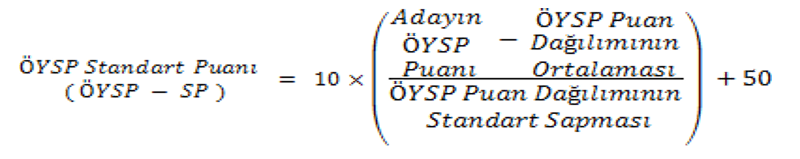 Yerleştirmeye esas alınacak puan (YP) aşağıdaki formül kullanılarak hesaplanır.Aday aynı alandan geliyorsa (30.03.2012 tarihi itibarıyla bir mesleğe yönelik program uygulayan ortaöğretim kurumlarından mezun olan veya belirtilen tarih ve öncesinde öğrenim görmekte olan öğrenciler için uygulanacaktır. İlgili ortaöğretim kurumuna 30.03.2012 tarihinden sonra kayıt olan adaylar için uygulanmayacaktır).YP=(1.17xÖYSP-SP)+(0.11xOBP)+(0.22xTYT-P)+(0.03xOBP)Aday diğer alanlardan geliyorsa (Örneğin, sosyal bilimler vb. alanlardan geliyorsa)YP=(1.17xÖYSP-SP)+(0.11xOBP)+(0.22xTYT-P)Yerleştirme Puanlarına (YP) göre en yüksek puandan başlamak üzere sıralama yapılır ve kontenjan sayısı kadar aday yerleştirilmiş olarak ilan edilir. Adaylar sadece bir listede asil olacağından dolayı tercih sırasına göre yerleştirme yapılır. Asil adayların haricindeki adaylar puan sırası ve tercih durumuna göre yedek olarak değerlendirilir.Öğrenci Alım sonuçları Sakarya Uygulamalı Bilimler Üniversitesi Rektörlüğünce https://sporbilimleri.subu.edu.tr/ web    adresinden ilan edilir.Yerleştirmeye hak kazanan asil adayların kesin kayıt tarihleri sonuçların ilanı ile birlikte https://sporbilimleri.subu.edu.tr/ adresinden duyurulacak ve kayıtlar Sakarya Uygulamalı Bilimler Üniversitesi Öğrenci İşleri Dairesi tarafından gerçekleştirilecektir. Asil adaylardan kaydını yaptırmayanlar olduğu takdirde, yedek listesindeki sıralama esas alınarak yedek kayıt işlemleri yapılacaktır. Yedek kayıtlarının işleyişi ile ilgili bilgiler https://sporbilimleri.subu.edu.tr/ web sayfasından asil kayıt tarihleri bitminden sonra ilan edilir.Asil ve Yedek Kayıt Yeri:   SUBÜ Spor Bilimleri Fakültesi Dekanlık Binası–Esentepe KampüsüÖn kayıt hakkı kazanan engelli aday öğrenciler 2019-TYT puanları değerlendirmeye katılmadan (2019-Yükseköğretim Kurumları Sınav Kılavuzunda yer alan formül kullanılmadan) kendi aralarında yapılacak ayrı bir yetenek sınav sonucuna göre değerlendirilirler ve yetenek sınavını kazanan adayların kayıtları yapılır.1-Engelli Özel Yetenek Sınavı, engelli adayın spor özgeçmişi ile fiziksel yeterliliğinin derecelendirilmesinden (30 m. yarışı) oluşur.2-Engelli adayın Fakültemizde eğitim hakkını kazanabilmesi için Engelli Fiziksel Yeterlilik Sınavında başarılı sayılmalıdır.3-Engelli adayın, Paralimpik spor dallarında son 3 (üç) yılda katıldığı yarışmalar ve elde ettiği başarılar Tablo4 bilgilerine göre puanlandırılır. Engelli adayın spor özgeçmiş puanı tek bir spor dalı için hesaplanır ve en fazla 100 puan olabilir.4- Başvuru yapan engelli adaylar Fakültemiz Antrenörlük Eğitimi Bölümünde uzmanlık dalı eğitimi olan ve Paralimpik spor dallarından özgeçmiş puanı alabilir.  Engelli adaylar, ilgili federasyon veya kuruluşların onaylı resmi evrakı ile Engelli Aday Spor Özgeçmiş Puanı için belirttikleri spor deneyimini kanıtlamak zorundadır. 	Tablo 3. Öğrenci Alımı Yapılacak Paralimpik Branşlar	5- Engelli adaylar 30 m. mesafeyi 60 saniye ve altında tamamlamaları durumunda Engelli Adaylar Fiziksel Yeterlik Sınavından başarılı sayılırlar. Bu sürede yarışı tamamlayamayan adaylar engelli özel yetenek sınavından başarısız (diskalifiye) sayılır. Engelli adaylar 30 metre koşusuna sadece 1(bir) kez katılacaklardır.6- EAYP (Engelli Adaylar Yerleştirme Puanı) = ESÖP (Engelli Adaylar Spor Özgeçmiş Puanı)7- Engelli Adaylar Yerleştirme Puanı eşit olan engelli adaylardan 2019-TYT puanı yüksek olan aday üst sıraya yerleştirilir.	Tablo 4. “Antrenörlük Eğitimi Bölümü için Engelli Aday Spor Özgeçmiş Puan TablosuÖğrenci seçim komisyonu ve Öğrenci Seçim Üst Kurulu gerektiğinde ilan edilmek suretiyle sınav ile ilgili her türlü değişiklik hakkına sahiptir. Adaylar Seçim Komisyonunun duyuru ve ilanlarını takip durumundadırlar. Seçim ile ilgili her türlü anlaşmazlık durumunda Üst Kurul sorumlu ve yetkili mercidir. Seçim yukarıdaki hükümler çerçevesinde yapılacaktır ve ön kayıt yaptıran adaylar bu kılavuzdaki hükümleri kabul etmiş sayılırlar.Branş farklılıkları ve farklı senelerde (son 10 yıl) lisans vizelerinin toplam senesi göz önüne alınacaktır.Spor özgeçmişi olmayan adayların Sporcu Özgeçmiş Puanları 0 (sıfır) alınarak değerlendirmeye katılacaktır.Spor yılı hesaplanmasında 31 Aralık 2018 tarihine kadar tescillenmiş spor yılı bilgisi dikkate alınacaktır.BÖLÜMLERKONTENJANENGELLİ KONTENJANAntrenörlük Eğitimi Bölümü 455Beden Eğitimi ve Spor Öğretmenliği Bölümü Kadın 20Erkek 40-TARİHBaşlangıçBitişAçıklamalarÖn Kayıt12 Ağustos 2019Saat 10.0026 Ağustos 2019Saat 17.00’a kadar.Tüm adaylar http://sporbilkayit.subu.edu.tr web adresi üzerinden ön kayıt işlemlerini yaparlar. Aday bilgilerini ön kayıtların son gününe kadar güncelleyebilir. Beden Eğitimi ve Spor Öğr. Bölümü için TYT puanına göre Kadın ve Erkek aday listelerinin açıklanması.27 Ağustos 2019Beden Eğitimi ve Spor Öğretmenliği bölümüne başvuru yapan adayların içerisinden belge teslimi yapacak ve belge teslimi yapamayacak adayların listesi açıklanacaktır. TYT puan sıralamasına göre kadın adaylar içerisinden ilk 250’ye, erkek adaylar içerisinden ilk 500’e giren adaylar belge teslimi yapacaklardır.Belge Teslimi ve Yetenek SınavıAdaylar gerekli olan belgeleri Sakarya Uygulamalı Bilimler Üniversitesi Spor Bilimleri Fakültesi Dekanlık Binası kayıt bürosuna 09:00-17:00 saatleri arasında teslim ederler. Belge teslimi sonrası adaylara “Pençe Kuvveti Testi” uygulanacaktır. Erkeklerde en az 10 kg, kadınlarda ise en az 5 kg değer alanlar, yetenek sınavından başarılı sayılarak, değerlendirmeye alınacaklardır.Antrenörlük Eğitimi bölümü için, Engelli adayların 30 metre özel yetenek sınavı 5-6 Eylül tarihlerinde belge tesliminden sonra saat 15.00’de yapılacaktır.Antrenörlük Eğitimive Beden Eğitimi ve Spor Öğretmenliği Bölümü5 Eylül 20196 Eylül 2019Adaylar gerekli olan belgeleri Sakarya Uygulamalı Bilimler Üniversitesi Spor Bilimleri Fakültesi Dekanlık Binası kayıt bürosuna 09:00-17:00 saatleri arasında teslim ederler. Belge teslimi sonrası adaylara “Pençe Kuvveti Testi” uygulanacaktır. Erkeklerde en az 10 kg, kadınlarda ise en az 5 kg değer alanlar, yetenek sınavından başarılı sayılarak, değerlendirmeye alınacaklardır.Antrenörlük Eğitimi bölümü için, Engelli adayların 30 metre özel yetenek sınavı 5-6 Eylül tarihlerinde belge tesliminden sonra saat 15.00’de yapılacaktır.Kontrol Listelerinin ilanıveitiraz kabulü10 Eylül 201911 Eylül 2019İlan edilen kontrol listelerine göre bilgilerinde hata olduğunu düşünen adayların ​sporbilimleri@subu.edu.tr adresine  T.C. Kimlik Numarası ve Adı Soyadı bilgileriyle birlikte itiraz konusunu içeren elektronik posta göndermeleri gerekmektedir. Telefon ve faks ile yapılan itirazlar değerlendirmeye alınmayacaktır.Sonuçların İlanı13 Eylül 2019 Saat:16.0013 Eylül 2019 Saat:16.00Değerlendirme sonuçları Sakarya Uygulamalı Bilimler Üniversitesi Rektörlüğü tarafından https://sporbilimleri.subu.edu.tr/ web adresinden ilan edilir.Engelli Adaylardan Öğrenci Alınacak Paralimpik BranşlarEngelli Adaylardan Öğrenci Alınacak Paralimpik BranşlarAtletizmOturarak VoleybolBadmintonTekerlekli Sandalye BasketbolHalterTekerlekli Sandalye TenisOkçulukYüzmeSPOR BİLİMLERİ FAKÜLTESİ 2019-2020 EĞİTİM ÖĞRETİM YILI ÖZEL YETENEK SINAVI ENGELLİ ADAY SPOR ÖZGEÇMİŞ PUANI (ESÖP) TABLOSUSPOR BİLİMLERİ FAKÜLTESİ 2019-2020 EĞİTİM ÖĞRETİM YILI ÖZEL YETENEK SINAVI ENGELLİ ADAY SPOR ÖZGEÇMİŞ PUANI (ESÖP) TABLOSUParalimpik spor dallarında uluslararası yarışmalarda birinci olmak 100 puanParalimpik spor dallarında uluslararası yarışmalarda ikinci veya üçüncü olmak 90 puanParalimpik spor dallarında uluslararası yarışmalara katılmak 80 puanParalimpik spor dallarında ulusal yarışmalarda birinci olmak 70 puanParalimpik spor dallarında ulusal yarışmalarda ikinci veya üçüncü olmak60 puanParalimpik spor dallarında ulusal yarışmalara katılmak 50 puanSpor YılıPuan2 yıl103 yıl204 yıl305 yıl406 yıl veya C Milli507 yıl608 yıl 709 yıl 8010 yıl veya B Milli90A Milli100PuanATICILIK               100Olimpiyat Oyunları, Dünya Büyükler ve Gençler Şampiyonası, Avrupa Büyükler ve  Gençler Şampiyonası’na katılmış olmak             90Büyükler ve gençler kategorisinde Türkiye rekoru kırmış olmak80(+)19, 17-18, 15-16, 13-14 yaş gruplarında milli olmak70Türkiye Şampiyonasında gençler ve büyüklerde ilk üçe girmiş olmak60Türkiye Şampiyonasında kendi kategorisinde ilk 8’e girmiş olmak5040Türkiye Üniversiteler müsabakalarında ilk üç dereceye girmiş olmak30En az 11 yıl ve üzerinde süreyle sporcu lisansına sahip olmak20En az 7-10 yıl arasında süreyle sporcu lisansına sahip olmak   10İl Şampiyonalarında ilk üç dereceye girmek.En az 3-6 yıl arasında süreyle sporcu lisansına sahip olmakPuan                                                             ATLETİZM Puan cetveli için: IAAF SCORING TABLES UPDATED FOR 2017  bknz. *Büyükler kategorsindeki ağırlık ve yükseklikerle gerçekleştirilen dereceler dikkate alınacaktır.  100IAAF Puan Tablosunda belirlenen puan cetvelinde 951 ve üzeri puan almak. 90IAAF Puan Tablosunda belirlenen puan cetvelinde 901 – 950 arasında puan almak. 80IAAF Puan Tablosunda belirlenen puan cetvelinde 851 – 900 arasında puan almak. 70IAAF Puan Tablosunda belirlenen puan cetvelinde 801 – 850 arasında puan almak. 60IAAF Puan Tablosunda belirlenen puan cetvelinde 751 – 800 arasında puan almak. 50IAAF Puan Tablosunda belirlenen puan cetvelinde 701 – 750 arasında puan almak. 40IAAF Puan Tablosunda belirlenen puan cetvelinde 651 – 700 arasında puan almak. 30IAAF Puan Tablosunda belirlenen puan cetvelinde 601 – 650 arasında puan almak. 20IAAF Puan Tablosunda belirlenen puan cetvelinde 551 – 600 arasında puan almak.   10IAAF Puan Tablosunda belirlenen puan cetvelinde 501 – 550 arasında puan almak.PuanBADMİNTON100Büyükler veya Gençler kategorisinde Olimpiyatlara katılmış olmak.Büyükler veya 19 yaş kategorisinde milli olmak.Büyükler veya Gençler kategorisinde Avrupa şampiyonasına katılmış olmak.Büyükler veya Gençler Dünya Şampiyonasına katılmış olmak.90Türkiye Büyükler veya Gençler Turnuvalarında en az yarı final oynamış olmak Gençler kategorisinde Milli olmak.Büyükler veya Gençler International Challenge Cup turnuvasına katılmış olmak.Büyükler veya Gençler Avrupa Ranking Şampiyonasında ferdi olarak yarışmış olmak.Okullararası Dünya veya Avrupa Şampiyonalarına katılmış olmak.                80Türkiye Büyükler veya Gençler Turnuvasında en az çeyrek final oynamış olmak.Büyükler Türkiye Ranking Şampiyonasına katılmış olmak.Büyükler veya Gençler takım şampiyonalarında ilk 4’e giren takımlarda oynamış olmak.Türkiye Okullar arası şampiyonalarında bireysel veya takım olarak ilk 4’ e girmiş olmak.70Büyükler veya Gençler  Türkiye finalleri takım şampiyonalarında ilk 8’ e girmiş olmak.Okullar arası Türkiye şampiyonalarında bireysel veya takım olarak ilk 8’ e girmiş olmak.605040En az 4 kere Büyükler veya Gençler Türkiye ferdi müsabakalarına katılmış olmak. En az 4 kere Türkiye Şampiyonasına katılan kulüp takımlarında oynamış olmak.Türkiye Üniversiteler müsabakalarında ilk üç dereceye girmiş olmak.3011 yıl ve üzerinde süreyle sporcu lisansına sahip olmak.207-10 yıl arasında süreyle sporcu lisansına sahip olmak.   10İl Şampiyonalarında ilk üç dereceye girmek.3-6 yıl arasında süreyle sporcu lisansına sahip olmak.PuanBASKETBOL100Milli sporcu olmak. (U19 ve sonrası)Erkeklerde süper lig ya da 2014-2015 sezonunda ve öncesinde 1.ligde oynamış olmak. Bayanlarda süper ligde ya da 2013-2014 sezonu ve öncesinde 1. Ligde oynamış olmak. Büyük, Genç ve Yıldız kategorilerinde Olimpiyat oyunları, Dünya şampiyonası, Akdeniz Oyunları veya Avrupa Şampiyonasına katılmış olmak.90Erkeklerde 1.lig de oynamış olmak ya da 2014-2015 sezonunda ve öncesinde 2.ligde oynamış olmak.Bayanlarda 1. Ligde ya da 2014-2015 sezonunda ve öncesinde 2.ligde oynamış olmak.Genç ve Yıldız milli olmak (U18,U17,U16,U15)Okullararası Avrupa ve Dünya Şampiyonasına katılmış olmak.80Erkeklerde 2.ligde oynamış olmak.  Gençler ve Yıldızlar kategorilerinde ( 2016-2017 sezonu ve sonrası için AA statüsünde) Türkiye Şampiyonalarında ilk üç dereceye girmiş olmak.  U 14 Milli olmak.  70Bayanlarda 2.ligde 2014-2015 sezonu sonrasın da 5 maç oynamış olmak.  Gençler ve Yıldızlar kategorilerinde Türkiye Şampiyonaları finallerinde oynamış olmak.  Gelişim liginde oynamış olmak.603 yıl Basketbol oynamış ve aynı zamanda Erkeklerde Bölgesel Ligde 5 maç oynamış olmak.  Gençler ve Yıldızlar kategorilerinde ( 2016-2017 sezonu ve sonrası için A statüsünde) Türkiye Şampiyonalarında ilk üç dereceye girmiş olmak.  50Okullar arası kategorilerde Türkiye Şampiyonalarında ilk üç dereceye girmiş olmak.40Türkiye Üniversiteler müsabakalarında ilk üç dereceye girmiş olmak.Okullar arası orta okul kategorilerinde Türkiye Şampiyonalarında ilk üç dereceye girmiş olmak. Okullar arası lise kategorilerinde Türkiye Şampiyonalarında oynamış olmak.3011 yıl ve üzeri basketbol sporcu lisansı sahibi olmak.İl geneli yapılan ligde en az 3 sezon 1. Olmak.207-10 yıl süreyle basketbol sporcu lisansına sahip olmak.   103-6 yıl süreyle basketbol sporcu lisansına sahip olmak.PuanBİLARDO  100Büyükler ve Gençler kategorilerinde Dünya ve Avrupa Bilardo Şampiyonalarında ilk üç dereceye girmiş olmak (ferdi veya takım olarak)Uluslararası Bilardo Turnuvalarında ilk üç dereceye girmiş olmak90Uluslararası Bilardo Turnuvalarında ilk 16’ya girmiş olmak .Büyükler ve Gençler kategorilerinde Türkiye Şampiyonasında ilk üç dereceye girmiş olmakMilli olmak.80Büyükler kategorisinde Türkiye Şampiyonasında ilk 16’ya girmiş olmak.70Minik ve Yıldızlar kategorilerinde Türkiye Şampiyonalarında ilk üç dereceyegirmiş olmak.60Kulüplerarası Bilardo Türkiye Şampiyonasında ilk üç dereceye girmiş olmak.5040Üniversiteler arası Türkiye Bilardo Şampiyonasında ilk üç dereceye girmiş olmak.3011 Yıl ve üzeri süreyle Sporcu lisansına sahip olmak207-10 yıl arası süreyle Sporcu lisansına sahip olmak   10İl Şampiyonalarında ilk üç dereceye girmiş olmak3-6 yıl arası süreyle Sporcu lisansına sahip olmakPuanBİSİKLET  100Olimpiyat oyunlarına, Dünya Şampiyonası ve Avrupa Şampiyonasına katılmış olmak.Balkan Şampiyonasında ilk 3’e girmiş olmak.90Yıldızlar,Gençler,Büyükler kategorilerinde milli olmak.80Yıldızlar, Gençler, Büyükler kategorilerinde Türkiye ilk üçe girmiş olmak.70Türkiye Şampiyonasında ilk 10’a girmiş olmak.6050Türkiye Üniversiteler müsabakarında ilk üçe girmiş olmak.4030En az 7-11 yıl ve üzerinde süreyle sporcu lisansına sahip olmak.207-10 yıl arasında süreyle sporcu lisansına sahip olmak  10En az 3-6 yıl arasında süreyle sporcu lisansına sahip olmak.İl müsabakalarında ilk 3’e girmiş olmak.PuanBOKS  100Büyükler ve gençler yaş kategorilerinde Olimpiyat, Üniversiyat, Ordular arası, Akdeniz oyunlarında, Dünya, Avrupa ve Avrupa Birliği Şampiyonalarında ilk üç dereceye girmek.90Büyükler ve gençler yaş kategorilerinde Olimpiyat, Ünversiyat, Ordular arası, Akdeniz oyunlarında, Dünya, Avrupa ve Avrupa Birliği Şampiyonalarına katılmış olmak.80Yıldızlar, alt minikler ve üst minikler Dünya ve Avrupa şampiyonalarında ilk üç dereceye girmek.70Büyükler, gençler, yıldızlar, alt minikler ve üst minikler yaş kategorilerinde Türkiye Milli Takım formasıyla Uluslararası Turnuvalara katılmak.   60Büyükler, gençler, yaş kategorilerinde Türkiye Milli Takım kampında bulunmak50Yıldızlar, alt minikler ve üst minikler yaş kategörülerinde Türkiye Milli Takım kampında bulunmak40Büyükler ve gençler yaş kategorilerinde Türkiye Şampiyonalarının en az ikisinde ilk sekize girmek.Türkiye Üniversiteler müsabakalarında ilk üç dereceye girmiş olmak30Yıldızlar, alt minikler ve üst minikler yaş kategorilerinde Türkiye Şampiyonalarının en az ikisinde ilk sekize girmek.11 yıl ve üzerinde süreyle sporcu lisansına sahip olmak.20Tüm yaş kategorilerinde en az iki defa Türkiye şampiyonasına katılmış olmak7-10 yıl arasında süreyle sporcu lisansına sahip olmak.   10İl Şampiyonalarında ilk üç dereceye girmek.3-6 yıl arasında süreyle sporcu lisansına sahip olmak.PuanDAĞCILIK 100  Dağ mihmandarı olmak.90  TDF tarafından seçilmiş olarak, ülkemizi yurt dışında temsil etmiş olmak              80  TDF nin kış eğitimlerinden kış arama kurtarma eğitimini almış olmak.70  TDF nin kış eğitimlerinden ileri kar buz eğitimini bitirmiş olmak.60  TDF nin kış eğitimlerinden kış gelişim eğitimini bitirmiş olmak.50  TDF nin kış eğitimlerinden kış temel eğitimini bitirmiş olmak.40  TDF nin yaz eğitimlerinden yaz arama kurtarma eğitimini bitirmiş olmak.30  TDF nin yaz eğitimlerinden ileri kaya eğitimini bitirmiş olmak.20  TDF nin yaz eğitimlerinden yaz gelişim eğitimini bitirmiş olmak.   10  TDF nin yaz eğitimlerinden yaz temel eğitimini bitirmiş olmak.Puan                                                        FUTBOL             100Erkekler: Futbolda A, Ümit ve Gençler kategorisinde milli olmak. Futsalda milli olmak.  Süper lig veya 1. Ligde en az 1 defa oynamış olmak. 1.ligde en az 3 defa oynamış olmak.Fifa kokartlı hakem olmak. Futbolda pro lisans antrenörlük belgesine sahip olmak. Kadınlar: Futbolda A, Ümit ve Gençler kategorsinde milli olmak. Futsalda milli olmak.          90Futbolda 3. Ligde en az 5 maç oynamış olmak.  Profesyonel takımların U21- A2 takımlarında en az 5 maç oynamış olmak.  BAC liginde en az 5 maç oynamış olmak.  Futsal 1. Ligde en az 5 maç oynamış olmak.  Plaj Futbolunda milli olmak. Kadınlar futbolda 1.ligde en az 5 maç oynamış olmak  Futbolda A lisans belgesine sahip olmak.               80Bal liginde en az 5 maç oynamış olmak. Gelişim ligi U19 kategorisinde en az 5 maç oynamış olmak.  Üst klasman hakem ya da yardımcı hakem olmak.  Futbolda UEFA B antrenörlük belgesine sahip olmak.            70Süper amatör veya amatörde en az 5 maç oynamış olmak.  Gelişim ligi U17 – U18 liginde en az 5 maç oynamış olmak.  TFF klasman hakem veya yardımcı hakem olmak. Futbolda UEFA C antrenörlük belgesine sahip olmak.  60Uluslararası okul müsabakalarında Futbol oynamış olmak ( en az 1 yıl)Gelişim liglerinde U16 kategorisinde en az 5 maç oynamış olmak.  Futbolda bölgesel hakem veya yardımcı hakem olmak.                50Okullararası Türkiye şampiyonasında oynamış olmak.  Gelişim ligi U14-U15 kategorisinde en az 5 maç oynamış olmak. TFF il hakemi veya yardımcı hakem olmak           40           3011 yıl ve üzerinde süreyle sporcu lisansına sahip olmak.           207-10 yıl arasında süreyle sporcu lisansına sahip olmak.   103-6 yıl arasında süreyle sporcu lisansına sahip olmak.PuanGÜREŞ       100Büyükler, Ümitler, Gençler veya Yıldızlar kategorilerinde Olimpiyat Oyunları, Dünya Şampiyonası veya Avrupa Şampiyonalarına katılmış olmak.Türkiye Güreş Federasyonu veya Dünya Güreş Birliği tarafından düzenlenen uluslararası turnuvalarda ilk üç dereceye girmek.        90Bireysel müsabakalarda Büyükler, Gençler, Ümitler veya Yıldızlar kategorilerinde Türkiye Şampiyonalarında ilk iki dereceye girmek.Türkiye Süper ve 1. Güreş liginde takım olarak ilk iki dereceye girmek.        80Büyükler, Ümitler veya Gençler kategorilerinde Türkiye Şampiyonalarında üçüncü olmak Türkiye Süper ve 1. Güreş liginde takım olarak üçüncü olmakTürkiye 2. Güreş liginde takım olarak ilk iki dereceye girmek        70Türkiye Güreş Federasyonunun düzenlediği bölgesel grup müsabakalarında Büyükler, Ümitler veya Gençler kategorilerinde ilk üç dereceye girmek.Yıldızlar kategorilerinde Türkiye Şampiyonalarında ilk üç dereceye girmek.60Gençler veya Yıldızlar kategorilerinde Milli Eğitim Bakanlığı kapsamında düzenlenen Türkiye müsabakalarında ilk üç dereceye girmek        50Minikler kategorisinde Türkiye şampiyonalarında ilk üç dereceye girmek.            40Türkiye Üniversiteler müsabakalarında ilk üç dereceye girmiş olmak            30En az 11 yıl ve üzerinde süreyle sporcu lisansına sahip olmak            20En az 7-10 yıl arasında süreyle sporcu lisansına sahip olmak            10İl Şampiyonalarında ilk üç dereceye girmek.En az 3-6 yıl arasında süreyle sporcu lisansına sahip olmakPuan                   HALTER 100Olimpiyat Oyunları, Dünya Şampiyonası, Avrupa Şampiyonası’nakatılmış olmak.            90Gençler kategorisinde Dünya ve Avrupa Şampiyonalarına katılmışolmak.80Yıldızlar kategorisinde Dünya ve Avrupa Şampiyonalarına katılmışolmak.           70Türkiye Halter Federasyonunun düzenlediği bölgesel grup müsabakalarında Büyükler, Ümitler ve Gençler kategorilerinde ilk üç dereceye girmek.Gençler, Ümitler veya Yıldızlar kategorilerinde Milli Eğitim Bakanlığı kapsamında düzenlenen Türkiye müsabakalarında ilk üç dereceye girmek           60Minikler kategorisinde Türkiye şampiyonalarında dereceye girmek           50           40           30En az 11 yıl ve üzerinde süreyle sporcu lisansına sahip olmak          20En az 7-10 yıl arasında süreyle sporcu lisansına sahip              10İl Şampiyonalarında ilk üç dereceye girmek.En az 3-6 yıl arasında süreyle sporcu lisansına sahip olmakPuanKARATE-DO  100Büyükler Dünya ve Avrupa Karate Şampiyonalarına katılmış olmak.Akdeniz Oyunlarına katılmış olmak.Avrupa oyunlarına katılmış olmak.90Gençler, 21 yaş altı veya Ümitler kategorisinde Dünya ve Avrupa Şampiyonalarına katılmış olmak. Büyükler, Ümitler, Gençler veya Yıldızlar kategorisinde milli olmak.  İslam oyunlarına katılmış olmak.  Üniversiteler Arası Dünya Karate Şampiyonasında ilk 3 dereceye girmiş olmak. 80Üniversiteler Arası Dünya Karate Şampiyonasına katılmış olmak.  Büyükler, 21 yaş altı, Gençler, Ümitler, Yıldızlar kategorisinde Türkiye şampiyonasında ilk üç dereceye girmiş olmak. Balkan Şampiyonası, C statüsündeki uluslararası müsabakalara milli sporcu olarak katılmak veya derece almak.  70Türkiye Karate Federasyonunun düzenlediği bölgesel grup müsabakalarında Büyükler, Ümitler ve Gençler kategorilerinde ilk üç dereceye girmek. Gençler, Ümitler veya Yıldızlar kategorilerinde Milli Eğitim Bakanlığı kapsamında düzenlenen Türkiye müsabakalarında ilk üç dereceye girmek. 60Minikler ve Yıldızlar kategorisinde Türkiye şampiyonalarında ilk üç dereceye girmek.5040Siyah kuşak 1. Dan’ a sahip olmak.Türkiye Üniversiteler Arası Karate müsabakalarında ilk üç dereceye girmek.  3011 yıl ve üzerinde süreyle sporcu lisansına sahip olmak.207-10 yıl arasında süreyle sporcu lisansına sahip olmak10İl Şampiyonalarında ilk üç dereceye girmek.3-6 yıl arasında süreyle sporcu lisansına sahip olmakPuanKANO KANO 100Büyükler - 23 Yaş altı veya Gençler kategorisinde Olimpiyat Oyunları, Dünya Şampiyonası, Dünya Kupası, Akdeniz Oyunları veya Avrupa Şampiyonasına katılmış olmakBüyükler - 23 Yaş altı veya Gençler kategorisinde Olimpiyat Oyunları, Dünya Şampiyonası, Dünya Kupası, Akdeniz Oyunları veya Avrupa Şampiyonasına katılmış olmak90Büyükler - 23 Yaş altı veya Gençler kategorisinde en az 5 ülkenin katıldığı Balkan Şampiyonası veya uluslararası yarışlarda ilk üç dereceye girmiş olmakBüyükler - 23 Yaş altı veya Gençler kategorisinde en az 5 ülkenin katıldığı Balkan Şampiyonası veya uluslararası yarışlarda ilk üç dereceye girmiş olmak80Büyükler - 23 Yaş altı veya Gençler kategorisinde en az 5 ülkenin katıldığı Balkan Şampiyonası veya uluslararası yarışlara katılmış olmak.Büyükler - 23 Yaş altı veya Gençler kategorisinde en az 5 ülkenin katıldığı Balkan Şampiyonası veya uluslararası yarışlara katılmış olmak.70Büyükler - 23 Yaş altı veya Gençler kategorisinde Türkiye Şampiyonasında ilk üç dereceye girmiş olmak.Büyükler - 23 Yaş altı veya Gençler kategorisinde Türkiye Şampiyonasında ilk üç dereceye girmiş olmak.6050Büyükler - 23 Yaş altı veya Gençler kategorisinde Türkiye Şampiyonasına veya Türkiye Kupası yarışlarına katılmış olmak.  Büyükler - 23 Yaş altı veya Gençler kategorisinde Türkiye Şampiyonasına veya Türkiye Kupası yarışlarına katılmış olmak.  40Büyükler - 23 Yaş altı veya Gençler kategorisinde ilgili federasyonun yıllık faaliyet programında yer alan Türkiye Kupası ve Türkiye Şampiyonası dışındaki resmi bir yarışta ilk üç dereceye girmiş olmak.  Türkiye Üniversiteler müsabakalarında ilk üç dereceye girmiş olmak.  Büyükler - 23 Yaş altı veya Gençler kategorisinde ilgili federasyonun yıllık faaliyet programında yer alan Türkiye Kupası ve Türkiye Şampiyonası dışındaki resmi bir yarışta ilk üç dereceye girmiş olmak.  Türkiye Üniversiteler müsabakalarında ilk üç dereceye girmiş olmak.  3011 yıl ve üzerinde süreyle sporcu lisansına sahip olmak11 yıl ve üzerinde süreyle sporcu lisansına sahip olmak207-10 yıl arasında süreyle sporcu lisansına sahip olmak7-10 yıl arasında süreyle sporcu lisansına sahip olmak10İl Şampiyonalarında ilk üç dereceye girmek.3-6 yıl arasında süreyle sporcu lisansına sahip olmakİl Şampiyonalarında ilk üç dereceye girmek.3-6 yıl arasında süreyle sporcu lisansına sahip olmakPuan                                                                     KÜREK 100Büyükler - 23 Yaş altı veya Gençler kategorisinde Olimpiyat Oyunları, Dünya Şampiyonası, Dünya Kupası, Akdeniz Oyunları veya Avrupa Şampiyonasına katılmış olmak90Büyükler - 23 Yaş altı veya Gençler kategorisinde en az 5 ülkenin katıldığı Balkan Şampiyonası veya uluslararası yarışlarda ilk üç dereceye girmiş olmak80Büyükler - 23 Yaş altı veya Gençler kategorisinde en az 5 ülkenin katıldıığı Balkan Şampiyonası veya uluslararası yarışlara katılmış olmak.Türkiye Şampiyonasında ilk üç dereceye girmiş olmak70Büyükler - 23 Yaş altı veya Gençler kategorisinde Türkiye Şampiyonasına veya Türkiye Kupası yarışlarına katılmış olmak6050Büyükler -23 Yaş altı veya Gençler kategorisinde ilgili federasyonun yıllık faaliyet programında yer alan Türkiye kupası ve Türkiye Şampiyonası dışındaki resmi bir yarışta ilk 3 dereceye girmiş olmak.Türkiye Üniversiteler müsabakalarında ilk 3 dereceye girmiş olmak.40Deniz Küreği Türkiye şampiyonasında ilk üçe girmiş olmak. 3011 yıl ve üzerinde süreyle sporcu lisansına sahip olmak207-10 yıl arasında süreyle sporcu lisansına sahip olmak   10İl Şampiyonalarında ilk üç dereceye girmek.3-6 yıl arasında süreyle sporcu lisansına sahip olmakPuanOKÇULUK 100Büyükler veya Gençler kategorisinde Olimpiyat Oyunları, Dünya Şampiyonası, Dünya Kupası, Akdeniz Oyunları veya Avrupa Şampiyonasına katılmış olmak.90Büyükler veya Gençler kategorisinde en az 5 ülkenin katıldığı Balkan Şampiyonası veya uluslararası yarışmalarda bireysel-takım/takım tasnifi yapılan yarışlarda ilk üç dereceye girmiş olmak.80Büyükler veya Gençler kategorisinde en az 5 ülkenin katıldığı Balkan Şampiyonası veya uluslararası yarışlara katılmış olmak.70Büyükler kategorisinde Türkiye Şampiyonasında veya Türkiye Kupası yarışmalarında bireysel – takım/takım tasnifi yapılan yarışmalarda ilk üç dereceye girmiş olmak.60Gençler kategorisinde Türkiye Şampiyonasında veya Türkiye Kupası yarışlarında ilk üç dereceye girmiş olmak.50Büyükler kategorisinde ilgili federasyonun yıllık faaliyet programında yer alan Türkiye Kupası ve Türkiye Şampiyonası dışındaki resmi bir yarışmada bireysel – takım/takım tasnifi yapılan yarışmalarda ilk üç dereceye girmiş olmak.40Gençler kategorisinde ilgili federasyonun yıllık faaliyet programında yer alan Türkiye Kupası ve Türkiye Şampiyonası dışındaki resmi bir yarışmada bireysel – takım/takım tasnifi yapılan yarışmalarda ilk üç dereceye girmiş olmak.Türkiye Üniversiteler müsabakaları yarışmalarında bireysel – takım/takım tasnifi yapılan yarışmalarda ilk üç dereceye girmiş olmak.3011 yıl ve üzerinde süreyle sporcu lisansına sahip olmak.   207-10 yıl arasında süreyle sporcu lisansına sahip olmak.10İl Şampiyonalarında ilk üç dereceye girmek.3-6 yıl arasında süreyle sporcu lisansına sahip olmak.PuanTAEKWANDO100 Büyükler kategorilerinde Olimpiyat Oyunlarına katılmış olmak.Gençlik Olimpiyatlarına katılmış olmakBüyükler, Ümitler, Gençler veya Yıldızlar kategorilerinde Dünya Şampiyonası veya Avrupa Şampiyonalarına, Dünya veya Avrupa Takımlar kupası /Şampiyonalarına katılmış olmakÜniversite Dünya veya Avrupa oyunları veya şampiyonalarına katılmış olmak90Büyükler, Ümitler veya Gençler kategorilerinde Milli olmak, Büyükler, Ümitler veya Gençler kategorilerinde Türkiye Şampiyonalarında ilk iki dereceye girmek.80Büyükler, Ümitler veya Gençler kategorilerinde Türkiye Şampiyonalarında üçüncü olmak.70Türkiye Taekwondo Federasyonunun düzenlediği bölgesel grup müsabakalarında Büyükler, Ümitler veya Gençler kategorilerinde ilk üç dereceye girmek.Minikler ve Yıldızlar kategorilerinde Türkiye Şampiyonalarında ilk iki dereceye girmek.Yıldızlar kategorilerinde Milli olmak.Türkiye Üniversiteler müsabakalarında ilk üç dereceye girmiş olmak.60Minikler ve Yıldızlar kategorilerinde Türkiye Şampiyonalarında üçüncü olmak.Gençler veya Yıldızlar kategorilerinde Milli Eğitim Bakanlığı kapsamında düzenlenen Türkiye  müsabakalarında ilk üç dereceye girmek.50Siyah kuşak 2. dan olmak.40Siyah kuşak 1.dan (pum) olmak.30En az 11 yıl ve üzerinde süreyle sporcu lisansına sahip olmak.207-10 yıl arasında süreyle sporcu lisansına sahip olmak.10İl Şampiyonalarında ilk üç dereceye girmek.3-6 yıl arasında süreyle sporcu lisansına sahip olmak.Puan                                                                  TENİS                                                                     TENİS   100Davis Kupasında oynamış olmak,Türkiye Şampiyonlarında en az yarı final oynamış olmak Avrupa Gençler kategorilerinde (ITF) oynamış olmak,12, 14, 16 ya da 18 Yaş kategorilerinde Milli olmak,ITF Erkekler ve Bayanlar ile WTA Bayanlar Serisi Uluslararası turnuvalara direkt katılma hakkını elde etmiş olmak.Davis Kupasında oynamış olmak,Türkiye Şampiyonlarında en az yarı final oynamış olmak Avrupa Gençler kategorilerinde (ITF) oynamış olmak,12, 14, 16 ya da 18 Yaş kategorilerinde Milli olmak,ITF Erkekler ve Bayanlar ile WTA Bayanlar Serisi Uluslararası turnuvalara direkt katılma hakkını elde etmiş olmak.90Türkiye Takım Şampiyonalarında ilk 4’e giren takımlarda oynamış olmak,Türkiye Tenis Federasyonunun organize etmiş olduğu Türkiye Şampiyonalarında en az çeyrek final oynamış olmak.Türkiye Tenis Federasyonunun organize etmiş olduğu 13+ turnuvalarında en az yarı final oynamış olmak.Türkiye Takım Şampiyonalarında ilk 4’e giren takımlarda oynamış olmak,Türkiye Tenis Federasyonunun organize etmiş olduğu Türkiye Şampiyonalarında en az çeyrek final oynamış olmak.Türkiye Tenis Federasyonunun organize etmiş olduğu 13+ turnuvalarında en az yarı final oynamış olmak.80Türkiye Takım Şampiyonalarında yarı final hakkını elde etmiş takımlarda oynamış olmak.Türkiye Takım Şampiyonalarında yarı final hakkını elde etmiş takımlarda oynamış olmak.70Türkiye Tenis Federasyonunun organize etmiş olduğu 16+ ve 18 yaş turnuvalarında çeyrek final oynamış olmak,Türkiye Takım Şampiyonalarında bir takımda oynamış olmak.Türkiye Tenis Federasyonunun organize etmiş olduğu 16+ ve 18 yaş turnuvalarında çeyrek final oynamış olmak,Türkiye Takım Şampiyonalarında bir takımda oynamış olmak.   60Okul Sporlarında grup yarı final, final müsabakalarında dereceye girmek.Okul Sporlarında grup yarı final, final müsabakalarında dereceye girmek.   50Okul Sporlarında il içi müsabakalarında dereceye girmiş olmak.Okul Sporlarında il içi müsabakalarında dereceye girmiş olmak.4030Türkiye Bölgesel Liginde oynamış olmak.Türkiye Üniversiteler Liginde ilk üç dereceye girmiş olmak. 11 yıl ve üzerinde süreyle sporcu lisansına sahip olmak.Türkiye Bölgesel Liginde oynamış olmak.Türkiye Üniversiteler Liginde ilk üç dereceye girmiş olmak. 11 yıl ve üzerinde süreyle sporcu lisansına sahip olmak.207-10 yıl arasında süreyle sporcu lisansına sahip olmak.7-10 yıl arasında süreyle sporcu lisansına sahip olmak.10Tenis İl Şampiyonalarında dereceye girmek.3-6 yıl arasında süreyle sporcu lisansına sahip olmak.Tenis İl Şampiyonalarında dereceye girmek.3-6 yıl arasında süreyle sporcu lisansına sahip olmak.PuanVOLEYBOL100Büyük, Genç veya Yıldız kategorilerinde Olimpiyat Oyunları, Dünya Şampiyonası, Dünya Kupası, Akdeniz Oyunları veya Avrupa Şampiyonasına katılmış olmak.Kulüpler Dünya ve Avrupa Şampiyonalarında ilk 3 dereceye girmek.Süper Ligde oynamış olmak.90Büyük,Genç veya Yıldızlar kategorilerinde milli olmak.Plaj Voleybolunda milli olmak.Okullararası Dünya veya Avrupa Şampiyonasına katılmış olmak.80Genç, Yıldız veya Küçükler kategorisinde Türkiye Şampiyonalarında ilk 3 dereceye girmiş olmak.1. Ligde oynamış olmak.702. Ligde en az 5 maç oynamış olmak ve aynı zamanda en az 5 yıl voleybol sporcu lisansına sahip olmak.	60Türkiye Plaj Liginde 5 maç oynamış olmak ve aynı zamanda en az 3 yıl voleybol sporcu lisansına sahip olmak.50Okullar arası kategorilerde Türkiye Şampiyonalarında ilk üç dereceye girmiş olmak. Bölgesel ligde 5 maç oynamış olmak ve aynı zamanda en az 3 yıl voleybol sporcu lisansına sahip olmak.40Türkiye Üniversiteler müsabakalarında ilk üç dereceye girmiş olmak.3011 yıl ve üzerinde süreyle sporcu lisansına sahip olmak.207-10 yıl arasında süreyle sporcu lisansına sahip olmak.103-6 yıl arasında süreyle sporcu lisansına sahip olmak.PuanYÜZMEPuan cetveli için: FINA Point Scoring 2019 bknz. 100FINA Puan Tablosunda 851 – 900 arasında puan almak.90FINA Puan Tablosunda 801 – 850 arasında puan almak.80FINA Puan Tablosunda 751 – 800 arasında puan almak.70FINA Puan Tablosunda 701 – 750 arasında puan almak.60FINA Puan Tablosunda 651 – 700 arasında puan almak.50FINA Puan Tablosunda 601 – 650 arasında puan almak.40FINA Puan Tablosunda 551 – 600 arasında puan almak.30FINA Puan Tablosunda 501 – 550 arasında puan almak.20FINA Puan Tablosunda 451 – 500 arasında puan almak.10FINA Puan Tablosunda 401  – 450 arasında puan almak.